Ulster Championships 2024REGATTA SUPPLEMENTARY SAILING INSTRUCTIONS (SSIs)1	RULES1.1	These Supplementary Sailing Instructions (SSIs) are to be read in conjunction with the current IODAI Major Event Sailing Instructions (MESIs). If there is a conflict between the Notice of Race or MESI and these SSIs, these SSIs shall prevail.2	COMMUNICATIONS WITH COMPETITORS2.1	The official notice board is located inside EABC Clubhouse. Alerts regarding notices may be made on the  IODAI What’s App groups.2.2	The race office is located in the corner of EABC Clubhouse main hall.  2.3	On the water, the race committee intends to monitor and communicate on VHF radio channels: VHF Ch37 (Main Fleet), VHF Ch80 (Regatta Racing Fleet), VHF Ch80 (Regatta Coaching Fleet)3	SIGNALS MADE ASHORE3.1	Signals made ashore will be displayed on the flagpole at the front of the Clubhouse.4	SCHEDULE
5	RACING AREA5.	The Regatta Racing Fleet area is within Larne Lough, close to EABC.5.	The Regatta Coaching Fleet area is within the moorings area off EABC.6	MARKSMarks will be as follows: 6.1 Regatta Racing Fleet will use orange inflatable marks and a small orange mark pin end6.2 Regatta Coaching Fleet will use orange training marks. 7	OBSTRUCTIONS7.1	There are no designated obstructions in the Race Area. 8	THE START8.1	The starting line will be between the mast displaying an orange flag on the race committee signal vessel at the starboard end and a small orange inflatable buoy at the port end of the line.9	THE FINISH9.1	The finishing line is between the mast displaying a blue flag on the finishing boat at the starboard end and an orange inflatable buoy marking the port end. 10	HEARING REQUESTS10.1	Hearing request forms are available from the race office.11	OFFICIAL VESSELS11.1 The Official mark/safety vessels, other than those listed below, shall be identified with a numbered ORANGE flag. Jury boat(s) will carry a white flag with the word “JURY” printed.Descriptions of Committee Vessel is as follows:11.2  Start & Finish Vessel for the Regatta Racing Fleet will be a blue and red hulled yacht called “HYDROLOGY”.12	[DP] SUPPORT TEAMS12.1	13     COURSE13.1    The course may be either Windward-leeward, triangular or a mix of the two.13.2   The sequence of marks to be rounded will be indicated on a board displayed on the Committee Vessel. The sequence will be displayed no later than the preparatory signal of the relevant Class. This changes RRS27.113.3    A red flag flown on the Committee Vessel indicates a port course, as indicated in the sketch below. A green flag indicates a starboard course with all marks rounded to starboard in a mirror image of the Course diagram below.Attachment B: Race areas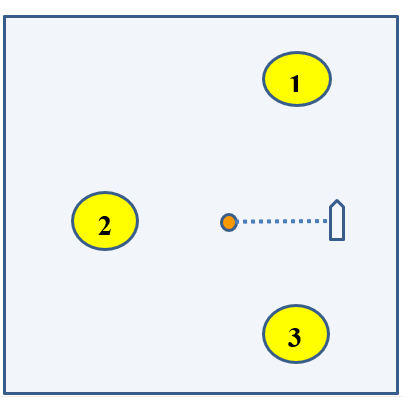 Friday 10th May17:00 – 19:00 Race Office open to collect tally stickers & sail ribbonSaturday 11th May08:30 – 09:30 Race Office open to collect tally stickers & sail ribbon
09.45 Coach and Support Boat Safety Briefing10.50 Competitor Briefing for Regatta Fleet
12.30 Regatta Racing First Warning SignalSunday 12th May11.30 Regatta Fleet First Warning Signal